製品別比較表（案）後発品標準製剤標準製剤標準製剤会社名株式会社ビオメディクス---製品名アルファカルシドールカプセル3µg｢BMD｣アルファカルシドールカプセル3µg（一般名）アルファカルシドールカプセル3µg（一般名）アルファカルシドールカプセル3µg（一般名）薬　価19.10円／錠88.10円／錠88.10円／錠88.10円／錠規　格１カプセル中、アルファカルシドール3µgを含有する。１カプセル中、アルファカルシドール3µgを含有する。１カプセル中、アルファカルシドール3µgを含有する。１カプセル中、アルファカルシドール3µgを含有する。薬効分類名活性型ビタミンＤ3製剤活性型ビタミンＤ3製剤活性型ビタミンＤ3製剤活性型ビタミンＤ3製剤効　能効　果○下記疾患におけるビタミンＤ代謝異常に伴う諸症状（低カルシウム血症、テタニー、骨痛、骨病変等）の改善　慢性腎不全、副甲状腺機能低下症、ビタミンＤ抵抗性クル病・骨軟化症○下記疾患におけるビタミンＤ代謝異常に伴う諸症状（低カルシウム血症、テタニー、骨痛、骨病変等）の改善　慢性腎不全、副甲状腺機能低下症、ビタミンＤ抵抗性クル病・骨軟化症○下記疾患におけるビタミンＤ代謝異常に伴う諸症状（低カルシウム血症、テタニー、骨痛、骨病変等）の改善　慢性腎不全、副甲状腺機能低下症、ビタミンＤ抵抗性クル病・骨軟化症○下記疾患におけるビタミンＤ代謝異常に伴う諸症状（低カルシウム血症、テタニー、骨痛、骨病変等）の改善　慢性腎不全、副甲状腺機能低下症、ビタミンＤ抵抗性クル病・骨軟化症用　法用　量本剤は、患者の血清カルシウム濃度の十分な管理のもとに、投与量を調整する。○慢性腎不全の場合通常、成人1日1回アルファカルシドールとして0.5～1.0µgを経口投与する。ただし、年齢、症状により適宜増減する。○副甲状腺機能低下症、その他のビタミンD代謝異常に伴う疾患の場合通常、成人1日1回アルファカルシドールとして1.0～4.0µgを経口投与する。ただし、疾患、年齢、症状、病型により適宜増減する。（小児用量）通常、小児には1日1回アルファカルシドールとして0.05～0.1µg／kgを経口投与する。ただし、疾患、症状により適宜増減する。本剤は、患者の血清カルシウム濃度の十分な管理のもとに、投与量を調整する。○慢性腎不全の場合通常、成人1日1回アルファカルシドールとして0.5～1.0µgを経口投与する。ただし、年齢、症状により適宜増減する。○副甲状腺機能低下症、その他のビタミンD代謝異常に伴う疾患の場合通常、成人1日1回アルファカルシドールとして1.0～4.0µgを経口投与する。ただし、疾患、年齢、症状、病型により適宜増減する。（小児用量）通常、小児には1日1回アルファカルシドールとして0.05～0.1µg／kgを経口投与する。ただし、疾患、症状により適宜増減する。本剤は、患者の血清カルシウム濃度の十分な管理のもとに、投与量を調整する。○慢性腎不全の場合通常、成人1日1回アルファカルシドールとして0.5～1.0µgを経口投与する。ただし、年齢、症状により適宜増減する。○副甲状腺機能低下症、その他のビタミンD代謝異常に伴う疾患の場合通常、成人1日1回アルファカルシドールとして1.0～4.0µgを経口投与する。ただし、疾患、年齢、症状、病型により適宜増減する。（小児用量）通常、小児には1日1回アルファカルシドールとして0.05～0.1µg／kgを経口投与する。ただし、疾患、症状により適宜増減する。本剤は、患者の血清カルシウム濃度の十分な管理のもとに、投与量を調整する。○慢性腎不全の場合通常、成人1日1回アルファカルシドールとして0.5～1.0µgを経口投与する。ただし、年齢、症状により適宜増減する。○副甲状腺機能低下症、その他のビタミンD代謝異常に伴う疾患の場合通常、成人1日1回アルファカルシドールとして1.0～4.0µgを経口投与する。ただし、疾患、年齢、症状、病型により適宜増減する。（小児用量）通常、小児には1日1回アルファカルシドールとして0.05～0.1µg／kgを経口投与する。ただし、疾患、症状により適宜増減する。添加物内容物： 中鎖脂肪酸トリグリセリドカプセル剤皮： ゼラチン、濃グリセリン、エチルパラベン、プロピルパラベン、酸化チタン、黄色5号内容物：中鎖脂肪酸トリグリセリド、無水エタノールカプセル：ゼラチン、グリセリン、ソルビン酸カリウム、酸化チタン内容物：中鎖脂肪酸トリグリセリド、無水エタノールカプセル：ゼラチン、グリセリン、ソルビン酸カリウム、酸化チタン内容物：中鎖脂肪酸トリグリセリド、無水エタノールカプセル：ゼラチン、グリセリン、ソルビン酸カリウム、酸化チタン性状淡橙色不透明の球形の軟カプセル剤である。内容物は無色～淡黄色澄明の油性液である。識別コード：BMD24（PTPに表示）直径（mm）重量（mg）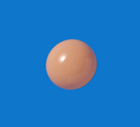 性状淡橙色不透明の球形の軟カプセル剤である。内容物は無色～淡黄色澄明の油性液である。識別コード：BMD24（PTPに表示）約7.5234標準製剤との同等性【血清中濃度比較試験（人、空腹時）】【血清中濃度比較試験（人、空腹時）】【血清中濃度比較試験（人、空腹時）】【血清中濃度比較試験（人、空腹時）】標準製剤との同等性生物学的同等性試験の統計解析結果から、両製剤の生物学的同等性が確認された。生物学的同等性試験の統計解析結果から、両製剤の生物学的同等性が確認された。生物学的同等性試験の統計解析結果から、両製剤の生物学的同等性が確認された。生物学的同等性試験の統計解析結果から、両製剤の生物学的同等性が確認された。連絡先